Перспективные направления развития высоковольтного электротехнического оборудования для электроэнергетикиМакаревич Л.В., Ковалев В.Д., Борин В.Н.Направления развития высоковольтного электротехнического оборудования определяет развитие Единой энергетической системы (ЕЭС) России на ближайшую и дальнюю перспективу. В то же время при формировании концепции развития ЕЭС исходят из технических возможностей создания перспективного электротехнического оборудования. Концепция развития ЕЭС России с применением перспективных инновационных технологий должна преследовать следующие цели: гарантированное питание потребителей качественной электрической энергией; обеспечение энергетической безопасности России; повышение энергоэффективности и энергосбережения; снижение выбросов углекислого газа (СО2) в атмосферу и обеспечение экологической безопасности. Исходя из указанных целей, критериями, определяющими перспективное развитие ЕЭС России, можно назвать следующие: развитие генерирующих мощностей с приоритетом атомных электростанций (АЭС) и возобновляемых источников энергии (ВИЭ); развитие электрической сети с созданием дальних передач переменного и постоянного тока для передачи больших мощностей из Сибири в Европейскую часть России; создание отечественными предприятиями новых видов высоковольтного электротехнического и энергетического оборудования, в том числе обеспечивающих глубокую управляемость ЕЭС; создание глубокоэшелонированных микропроцессорных систем измерения, мониторинга, диагностики, управления, защиты и автоматизации электроэнергетических систем (ЭЭС) и электроэнергетических объектов; совершенствование методологии управления и мониторинга, программных комплексов моделирования и управления ЭЭС, методологии противоаварийного управления. По данным института «Энергосетьпроект» генерирующие мощности ЕЭС России к 2022 году с общим объемом 252,1 тыс. МВт будут иметь следующую структуру (Рис. 1): тепловые электростанции (ТЭС), использующие углеводородное топливо – 66,4 %; гидроэлектростанции (ГЭС) с учетом гидроаккумулирующих электростанций (ГАЭС) – 20,2 %; АЭС – 12,7%; ВИЭ – 0,7 %. Несмотря на то, что основным источником остается генерация с использованием углеводородного топлива, увеличивается доля АЭС и ВИЭ. С учетом ГЭС и ГАЭС общая доля возобновляемых источников электрической энергии в структуре генерирующих мощностей ЕЭС России составит – 20,9 %.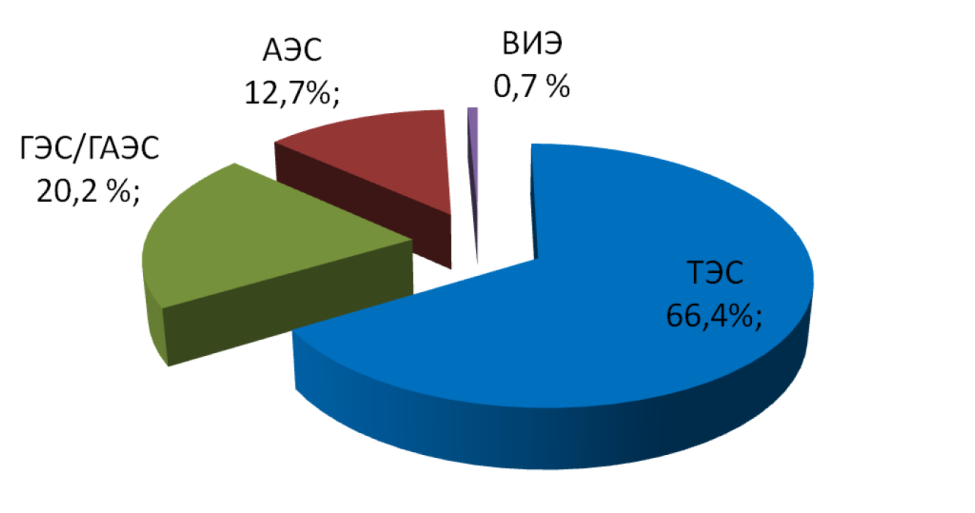 Рис.1. Структура генерирующих мощностей на электростанциях ЕЭС России к 2022 году (252,1 тыс. МВт).Доля ВИЭ (ветроэнергетика, солнечная энергетика, приливные электростанции, биоэлектростанции) в энергосистемах развитых стран мира постоянно увеличивается. Так Германия, например, планирует к 2050 году обеспечить использование ВИЭ до 80 % от общей генерации. Японские специалисты предлагают использовать даже энергию тайфунов с помощью специальных турбин ветрогенераторов. Российские специалисты предлагали использовать энергию разряда молний с помощью специальных средств, направляющих разряд молнии в точку съема энергии. Концентрации больших мощностей ВИЭ, а также повышение надежности их работы, требуют связи источников ВИЭ с Единой энергосистемой страны. Создание и развитие Единой энергетической системы страны осуществлялось путем создания высоковольтного электротехнического оборудования и сооружения линий электропередач (ЛЭП) на все более высокие классы напряжения (110, 220, 330, 400, 500, 750, 1150 кВ переменного тока, а также 400, 800 и 1500 кВ постоянного тока). Сегодня класс напряжения переменного тока 1150 кВ и постоянного тока 1500 кВ является самым высоким в мире. В Китае ведутся разработки высоковольтного электротехнического оборудования для передач постоянного тока на класс напряжения ± 1000 кВ. Создание оборудования и ЛЭП на более высокие классы напряжения переменного тока возможно, и такие исследования в Советском Союзе проводились для напряжения 1800 кВ. Однако реализация таких проектов не получила развития из-за технико-экономических соображений.В общем случае передача больших мощностей на дальние расстояния может осуществляться по сверх- и ультравысоковольтным линиям электропередач или по передачам с меньшими напряжениями, но способными передавать большие токи с малыми потерями. В последнем случае это может быть возможно, например, с использованием технологии сверхпроводимости. Однако на сегодняшний день в мире нет разработанных технологий передачи больших мощностей на дальние расстояния, конкурентных с передачей по сверх- и ультравысоковольтным линиям электропередач. Над развитием электроэнергетики России на ближайшую и дальнюю перспективу работают научные коллективы ряда организаций: Институт систем энергетики им. Л.А. Мелентьева СО РАН, ГУ Институт энергетической стратегии (ГУ ИЭС); ОАО «Энергетический институт им. Г.М. Кржижановского» (ОАО «ЭНИН»); АО «Энергосетьпроект» и др. На Рис. 2 представлена концепция развития электроэнергетики России, предложенная Фотиным В.П. (ФГУП ВЭИ). Позже аналогичные предложения давали также ГУ ИЭС и ОАО «ЭНИН».Поскольку в Сибири и Дальнем Востоке сосредоточены значительные энергоресурсы, включая углеводородные, гидроресурсы (в том числе энергия приливов), ветро- и солнечную энергию, их использование позволяет обеспечить электроэнергией в больших объемах как Европейскую часть России, так и экспорт электроэнергии в сторону Юго-Восточной Азии и в сторону Северной Америки через Берингов пролив.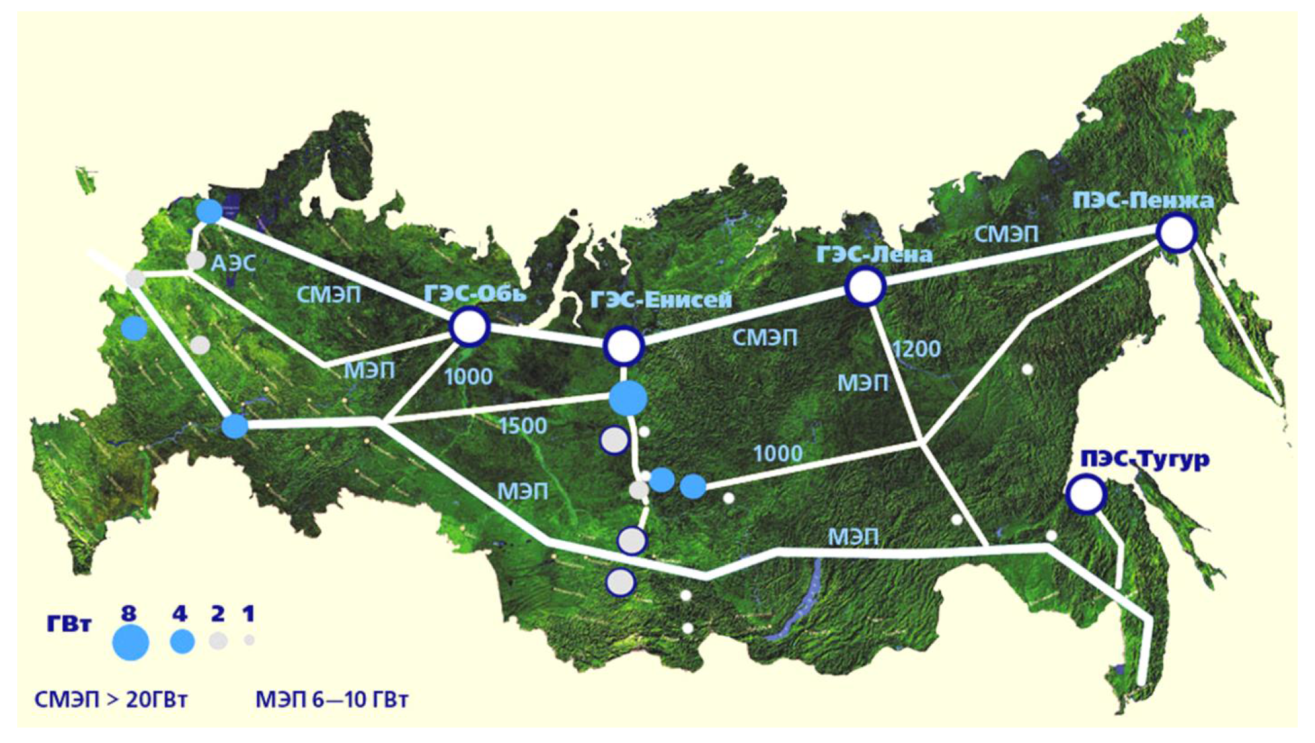 Рис. 2 Концепция развития электроэнергетики России(предложение В.П. Фотина ФГУП ВЭИ).С этой точки зрения представляет интерес рассмотрение возможности интеграции развивающейся ЕНЭС России в глобальную электрическую сеть [1]. В связи с вышеизложенным основными задачами разработчиков высоковольтного электротехнического оборудования являются: создание новых видов высоковольтного электротехнического оборудования, обеспечивающих повышение надежности, энергоэффективности и управляемости электрических сетей, повышение качества электрической энергии, а также снижение эксплуатационных затрат; совершенствование для всех классов напряжения выпускаемого высоковольтного оборудования с применением новых перспективных материалов и комплектующих изделий, а также совершенствование технологии их производства. В 80-х годах XX века в Советском Союзе впервые в мире было создано оборудование и введена в эксплуатацию линия электропередачи переменного тока напряжением 1150 кВ (Рис. 3), а также разработано оборудование для электропередачи постоянного тока Экибастуз-Центр напряжением 1500 кВ (Рис.4).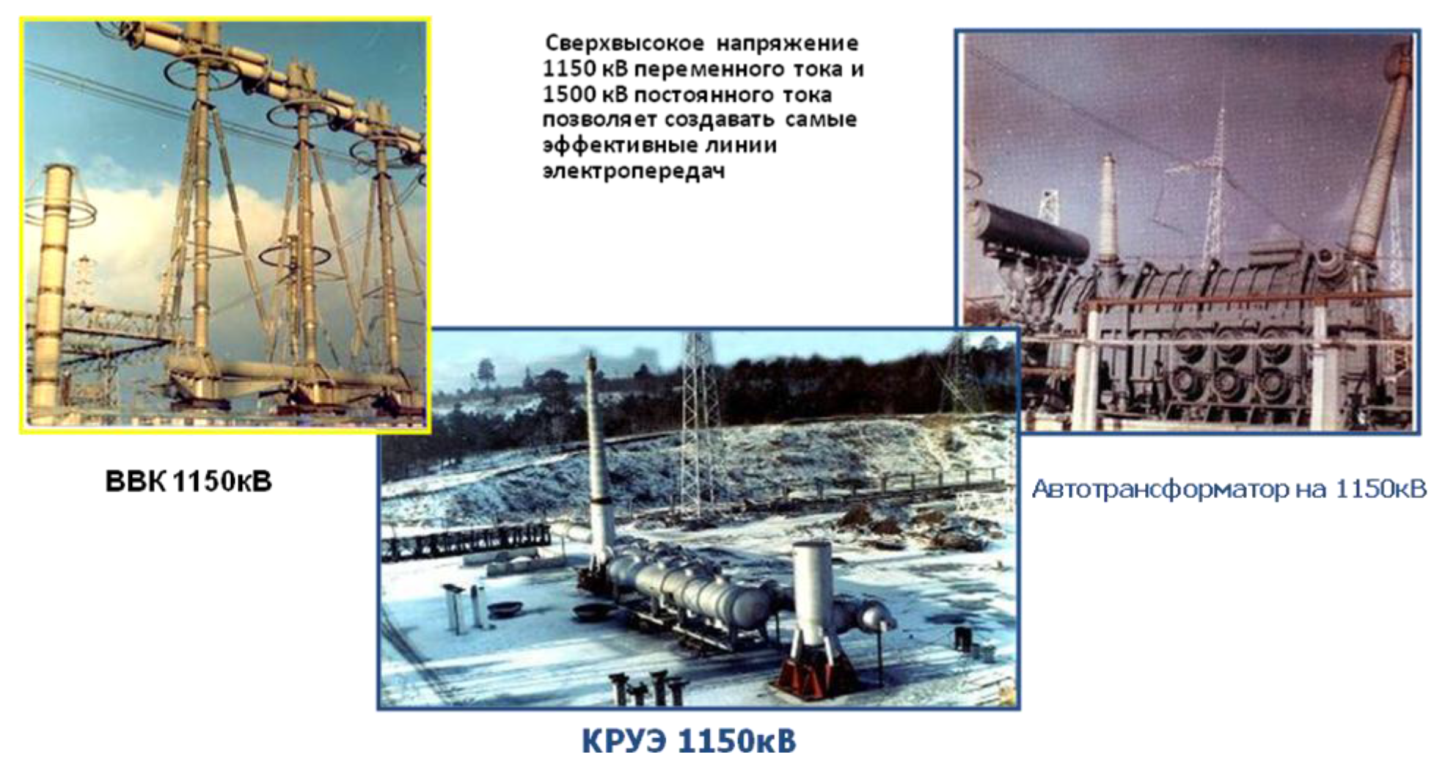 Рис. 3. Оборудование для линии электропередачи 1150 кВ.К сожалению, в ближайшей перспективе каких-либо проектов по сооружению линий электропередач напряжением 1150 кВ и передач постоянного тока на территории России не просматривается, в то время как за рубежом (Китай, Индия и т.д.) ведутся интенсивные разработки оборудования и внедрение в эксплуатацию указанных передач переменного и постоянного тока.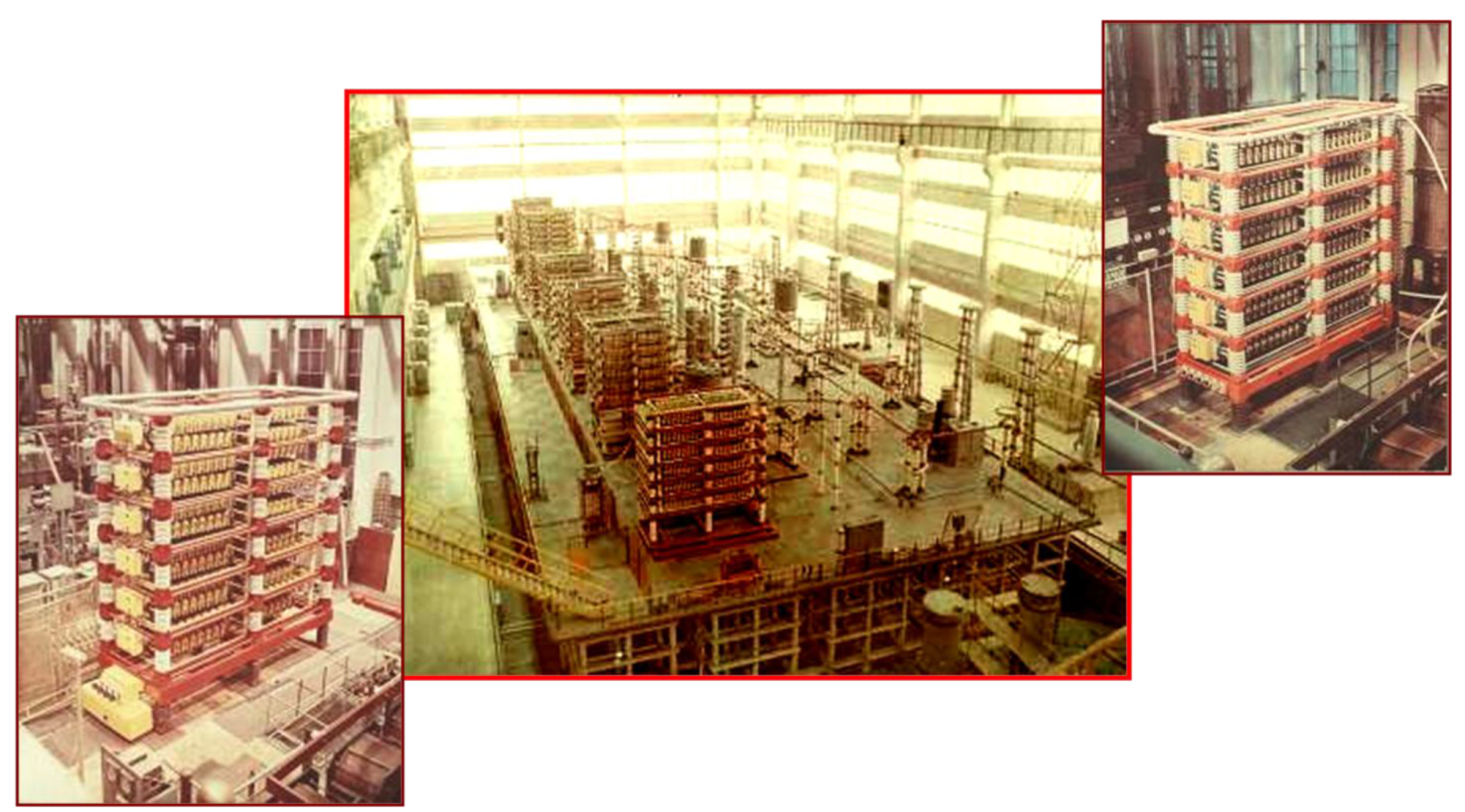 Рис. 4. Создание оборудования для линии электропередачи постоянного тока сверхвысокого напряжения (Экибастуз - Центр).Помимо передачи больших мощностей на дальние расстояния высоковольтное электротехническое оборудование также должно обеспечивать возможность гибкого управления потоками активных и реактивных мощностей по линиям электропередач и поддержание заданного напряжения на шинах высоковольтных подстанций. Это может быть обеспечено с помощью передач и вставок постоянного тока, статических компенсаторов реактивной мощности, управляемых подмагничиванием шунтирующих реакторов, устройств продольной компенсации, накопителей электрической энергии. Рассмотрим возможности предприятий по производству высоковольтного электротехнического оборудования, расположенных на территории России. Трансформаторное и реакторное оборудование выпускают ОАО «ЭЛЕКТРОЗАВОД», ООО «Тольяттинский трансформатор», ЗАО «Группа СВЭЛ», ЗАО «Энергомаш (Екатеринбург) – Уралэлектротяжмаш», ООО «Сименс Трансформаторы», ООО «Силовые машины – Тошиба. Высоковольтные трансформаторы», ОАО «Алттранс», ПГ «Трансформер», ОАО «Свердловский завод трансформаторов тока», ОАО «Раменский электротехнический завод Энергия». Годовые производственные мощности всех трансформаторных заводов более 120 000 МВА, а потребности рынка России в соответствии с Программой «Энергоэффективность и развитие энергетики до 2020 года» (утверждена Распоряжением Правительства РФ № 512-P от 03.04.2013) не превышают 30 000 МВА в год. Фактически же потребности еще меньше.Кроме этого отсутствуют конкретные долгосрочные программы по потребностям высоковольтного электротехнического оборудования, что затрудняет производителям оборудования разработку перспективных инновационных проектов по созданию новых видов оборудования и его модернизации. Отечественными предприятиями за последнее время разработаны: новое поколение трансформаторного оборудования на классы напряжения 10 - 500 кВ с повышенными технико-экономическими показателями; трансформаторы и автотрансформаторы на класс напряжения 750 кВ (ОАО «ЭЛЕКТРОЗАВОД», рис. 5, 6), реакторы с пространственной конструкцией магнитной системы, обеспечивающей меньшие весогабаритные показатели и потери электрической энергии (ОАО «ЭЛЕКТРОЗАВОД»); управляемые шунтирующие реакторы; элегазовый трансформатор напряжением 220 кВ мощностью 63 МВА (ОАО «ЭЛЕКТРОЗАВОД», Рис. 7); распределительные трансформаторы с магнитопроводами из аморфной стали, имеющие в 4-5 раз меньшие потери холостого хода (Рис. 8); преобразовательные трансформаторы для частотно-регулируемых электроприводов мощностью до 17 МВА, 10 кВ; статические преобразователи частоты мощностью до 2 МВА для испытательных центров высоковольтного оборудования.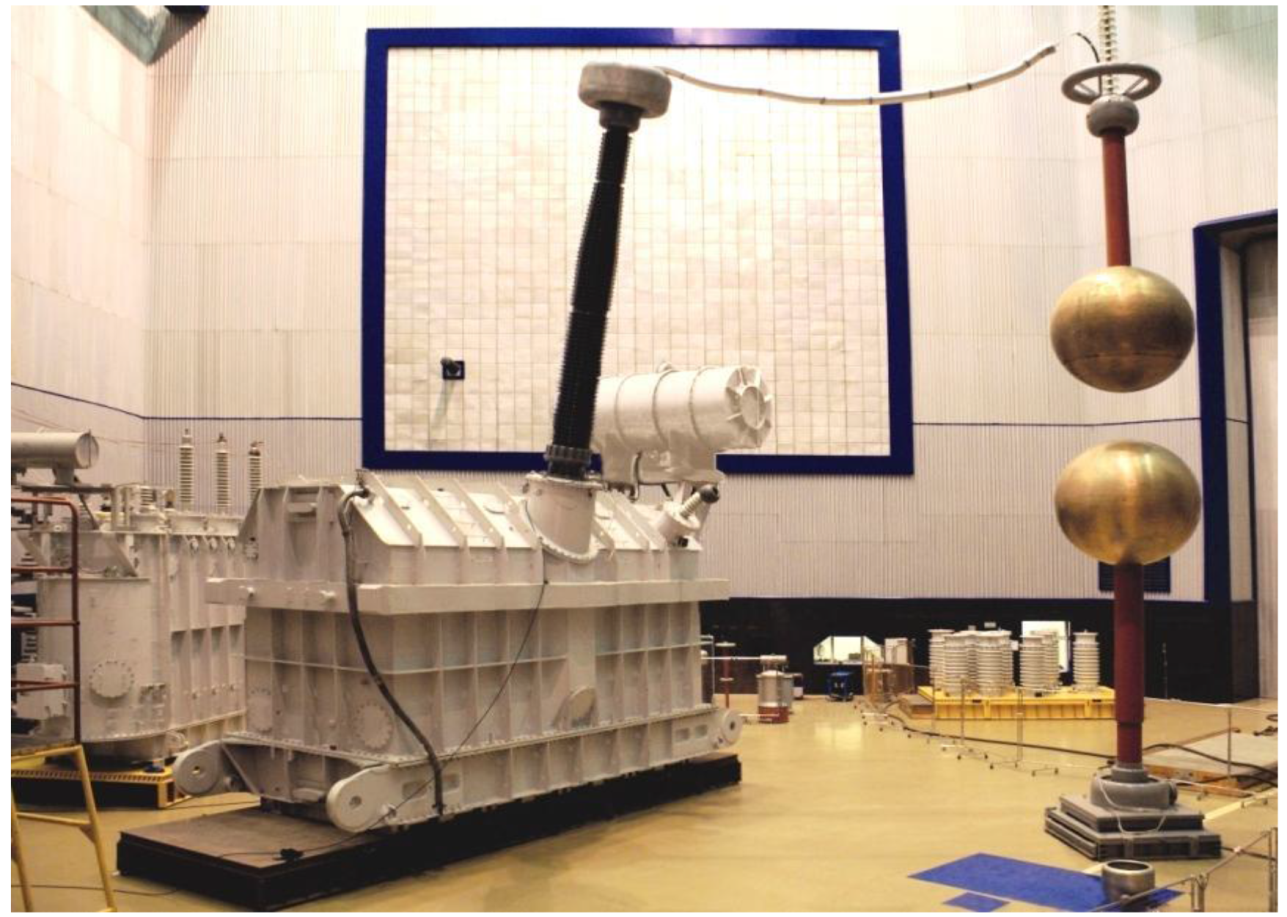 Рис. 5. Однофазный трансформатор мощностью 417 МВА, напряжением 750 кВ.Сегодня существуют определенные проблемы при эксплуатации трансформаторного оборудования в энергосистемах России: более 60 % силовых трансформаторов в эксплуатации выработали свой ресурс, а 8 % трансформаторов уже дважды отработали свой срок; заказчиками выдаются требования без анализа и учета возможных высокочастотных перенапряжений, возникающих в конкретных схемах при коммутациях схемы элегазовыми разъединителями и выключателями КРУЭ и грозовых воздействиях; отсутствуют системы регистрации высокочастотных перенапряжений при эксплуатации на конкретных объектах; отсутствует методология оценки остаточного ресурса трансформаторно-реакторного оборудования и его комплектующих; нет нормативно-технологических документов, определяющих методику и критерии предельного состояния силовых трансформаторов; необходима разработка руководящего документа, регламентирующего требования к диагностике, эксплуатации и ремонту трансформаторов с длительным сроком службы; закупки оборудования заказчиками осуществляются только с учетом стоимости изделия без учета потерь и стоимости владения. 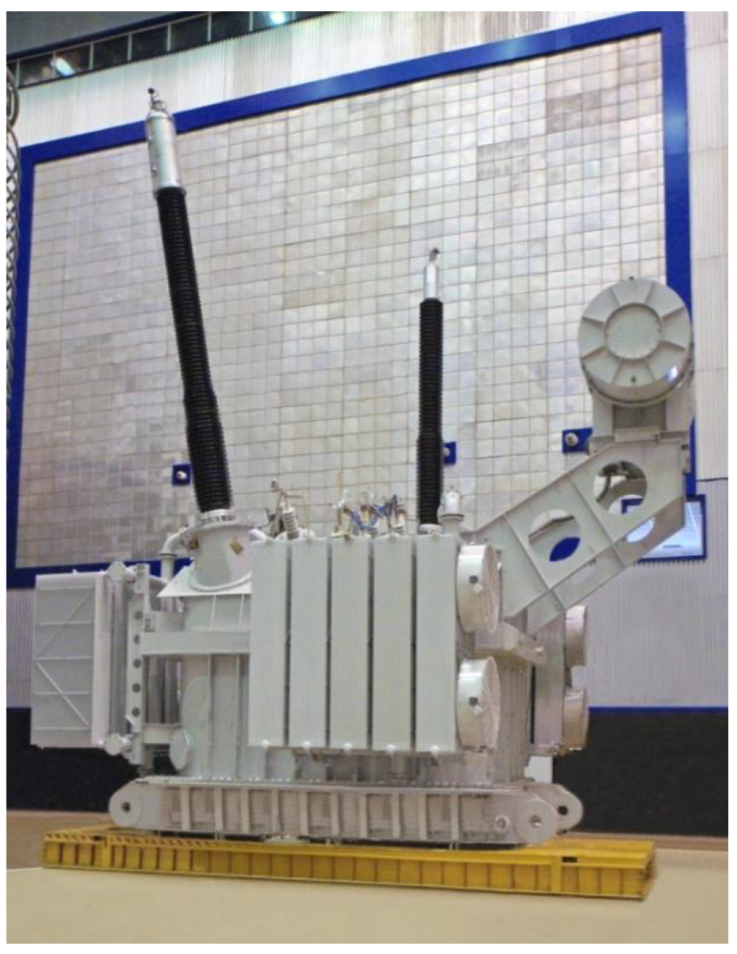 Рис. 6. Однофазный автотрансформатор мощностью 417 МВА, напряжением 750 кВ.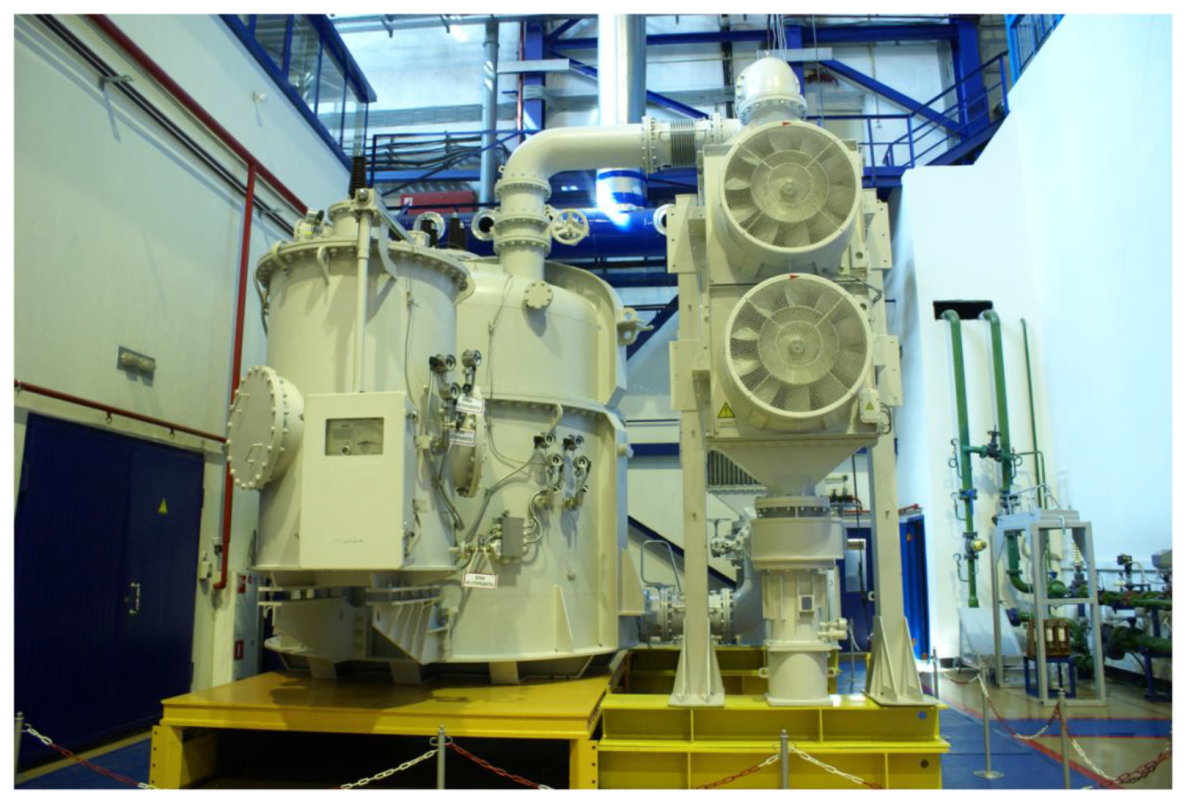 Рис. 7. Фаза элегазового трансформатора 220 кВ, 63 МВА.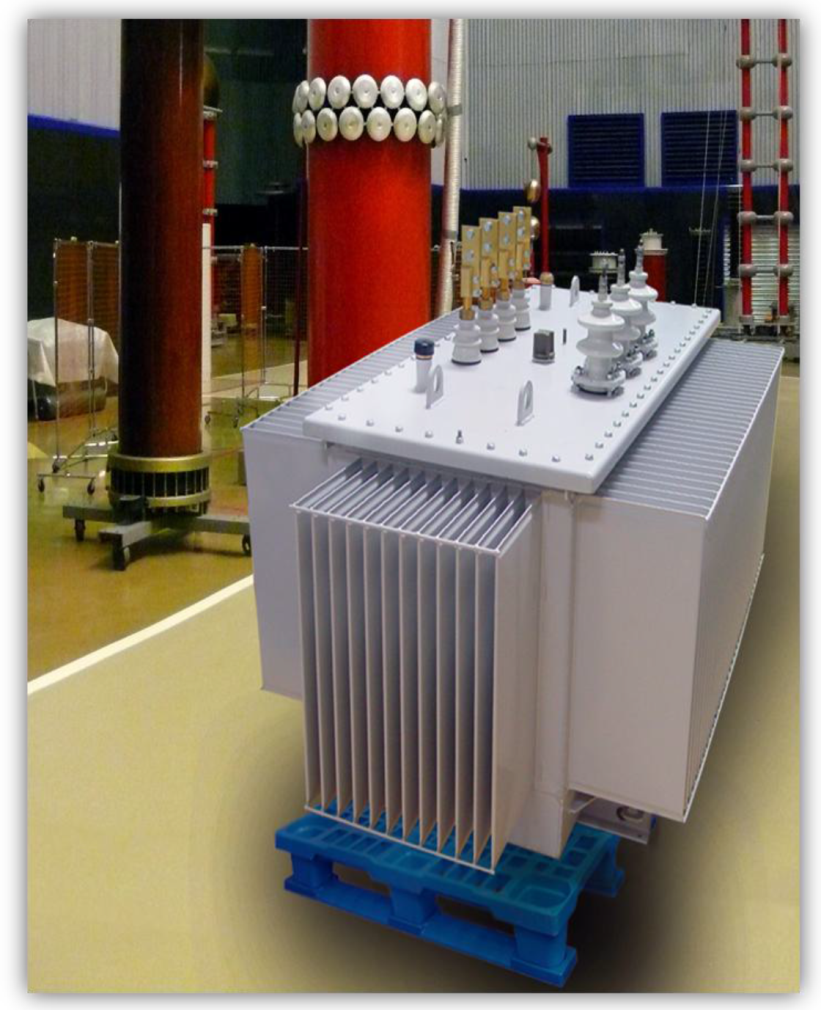 Рис. 8. Трансформатор ТМГАМ-630/10 с магнитопроводом из аморфной стали.Указанные проблемы эксплуатации трансформаторного оборудования существенно повышают вероятность системных аварий из-за повреждения отдельных видов оборудования. Так, например, крупная системная авария в 2005 году с погашением большой территории произошла из-за повреждения одного измерительного трансформатора на подстанции «Чагино». Коммутационное оборудование в ЕЭС России в настоящее время представлено аппаратами с изоляцией маслом, сжатым воздухом, элегазом. Тренд последних десятилетий – переход на элегазовое коммутационное оборудование, обеспечивающее более высокие номинальные токи и токи отключения. Элегазовое коммутационное оборудование выпускают следующие российские компании ОАО «Энергомеханический завод», ЗАО «ЗЭТО», ООО «Эльмаш» (УЭТМ), ОАО ВО «Электроаппарат», а также ООО «Евроконтракт», ООО «Хѐндэ Электросистемы», ЗАО «АЛЬСТОМ-СОЮЗ ВО». В настоящее время отечественными предприятиями разработаны и выпускаются КРУЭ 110-220 кВ, колонковые и баковые выключатели 110-500 кВ с током отключения до 50 кА (Рис. 9). Однако это не полностью удовлетворяет спрос энергосетевых компаний. Пока нет отечественных разработок КРУЭ 500 кВ, выключателей с током отключения 63 кА и выше.Отечественное коммутационное оборудование на более высокие классы напряжения 750 кВ, 1150 кВ и выше также отсутствует. Тем не менее, примеры разработки такого оборудования ранее были. Так в конце восьмидесятых годов прошлого столетия в ВЭИ им. В.И. Ленина было разработано и испытано КРУЭ на напряжение 1150 кВ, однако оно не было востребовано (Рис. 10).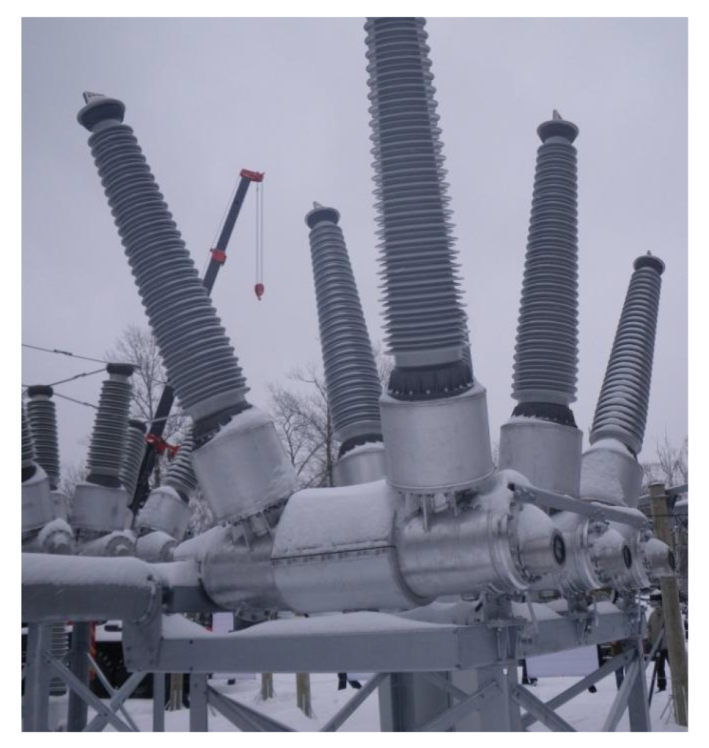 Рис. 9. Баковый выключатель ВЭБ 220, 50 кА Энергомаш УЭТМ.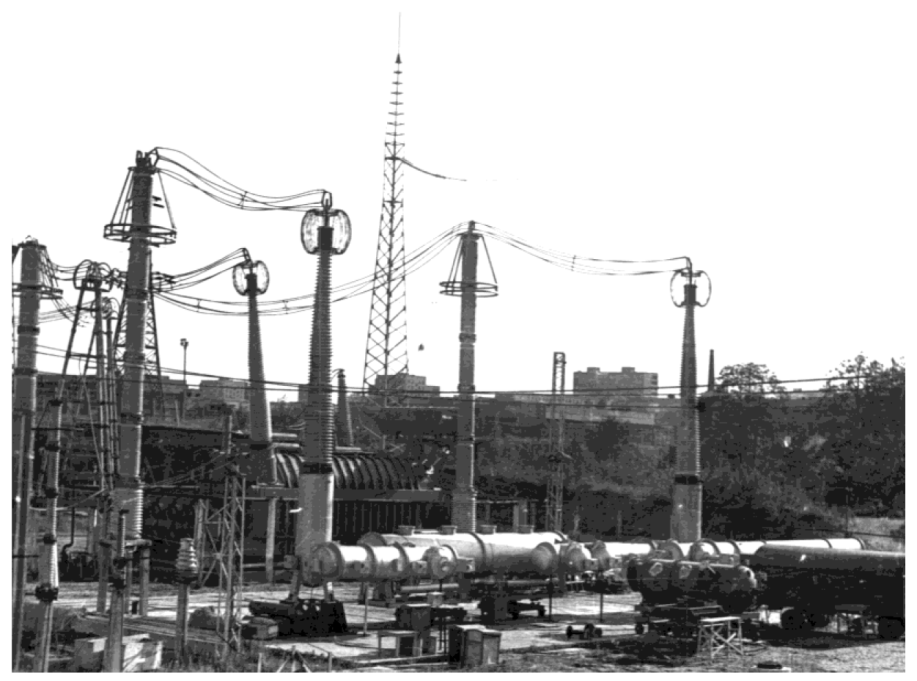 Рис. 10. КРУЭ 1150 кВ, стенд г. Тольятти.Исследования и разработки нового коммутационного оборудования в настоящее время проводятся с целью повышения технических характеристик по номинальному току, току отключения, а также решения тех проблем, которые имеют место при применении элегазового коммутационного оборудования. Среди последних - возрастает проблема экологии и утилизации элегаза. В мире наращивается объем использования элегаза и, несмотря на ужесточение требований к герметичности оборудования, все большее количество элегаза оказывается в атмосфере земли. При этом элегаз включен Киотским протоколом в перечень соединений, негативно влияющих на экологию земли. При всей инертности элегаза продукты его разложения, возникающие при горении дуги, экологически опасны и требуют специальных технологий при ремонтных работах и утилизации отработавшего оборудования. Поэтому создание экологически чистого высоковольтного коммутационного оборудования – задача ближайших десятилетий. На этом пути возможно применение смесей газов с тем, чтобы уменьшить объем использования элегаза. Однако это полностью не решает проблемы экологичности. Одним из решений может быть использование сжатого воздуха (азота) в сочетании с вакуумными дугогасительными камерами. Такие работы ведутся в мире и в России. В ЗАО «ЗЭТО» разработан трансформатор напряжения 110 кВ с изоляцией азотом, в ОАО «ЭЛЕКТРОЗАВОД» разработано КРУ 110 кВ с вакуумной дугогасительной камерой и с изоляцией сжатым воздухом. Для России актуальна также проблема применения баковых и колонковых выключателей на открытых подстанциях в районах с минимальной температурой окружающей среды до -600С. Ряд Российских предприятий выпускают баковые выключатели с обогревом бака выключателя. Осложняет ситуацию с обогревом различные сочетания воздействий спектра отрицательных температур и ветра с различными скоростями. Поэтому необходима стандартизация методики испытаний баковых выключателей с обогревом.Что касается колонковых выключателей, то пока нет решения по их применению в экстремальных условиях низких температур. Серьезной проблемой, с которой сталкиваются при эксплуатации высоковольтного оборудования, является генерация элегазовым коммутационными аппаратами высокочастотных перенапряжений, представляющих значительную опасность для электромагнитных высоковольтных устройств и низковольтных цепей систем управления и контроля. Решение этой проблемы возможно путем увеличения скорости разведения контактов, чтобы предотвратить возникновения перемежающихся пробоев между контактами. Снизить уровень перенапряжений возможно также применением предвключаемых резисторов. Поэтому перспективы развития коммутационного оборудования в России на ближайшее время представляются следующими: создание экологически чистого высоковольтного коммутационного оборудования. Необходим поиск новых изоляционных сред, сочетающих в себе высокую электрическую прочность и высокую дугогасительную способность; разработка высоконадежного оборудования для эксплуатации в зонах холодного климата до -600С; разработка выключателей постоянного тока, что актуально для будущих линий передач постоянного тока; ограничение уровня высокочастотных перенапряжений путем использования предвключаемых резисторов, разработки высокоскоростных коммутационных устройств; разработка дугогасительных устройств с напряжением на разрыв 500 кВ и с током отключения 63 кА и выше.Выводы Для эффективного решения указанных выше задач необходимо: 1. Разработка и безусловная реализация конкретных перспективных государственных программ по развитию и реновации электроэнергетики России, в том числе для обеспечения производителей высоковольтного электротехнического оборудования устойчивыми долгосрочными заказами. 2. Долгосрочная государственная поддержка отечественных производителей машиностроительного комплекса: приоритетное обеспечение заказами; частичное покрытие или снижение процентов банковского кредитования; освобождение от налогов собственных средств предприятий, направляемых на НИОКР; формирование и реализация достойных государственных программ НИОКР для отечественных научных организаций и производителей высоковольтного электротехнического оборудования. Литература 1. Волков Э.П., Баринов В.А., Исаев В.А., Лисицин Н.В., Маневич А.С., Мурачев А.С., Усчев Ю.В. Направления развития энергетического хозяйства и ЕНЭС России и ее интеграция в глобальную электрическую сеть. Известия РАН. Энергетика, 2016, N 5.